МИНИСТЕРСТВО ОБРАЗОВАНИЯ И МОЛОДЁЖНОЙ ПОЛИТИКИ СВЕРДЛОВСКОЙ ОБЛАСТИАчитский филиал ГАПОУ СО «Красноуфимский аграрный колледж»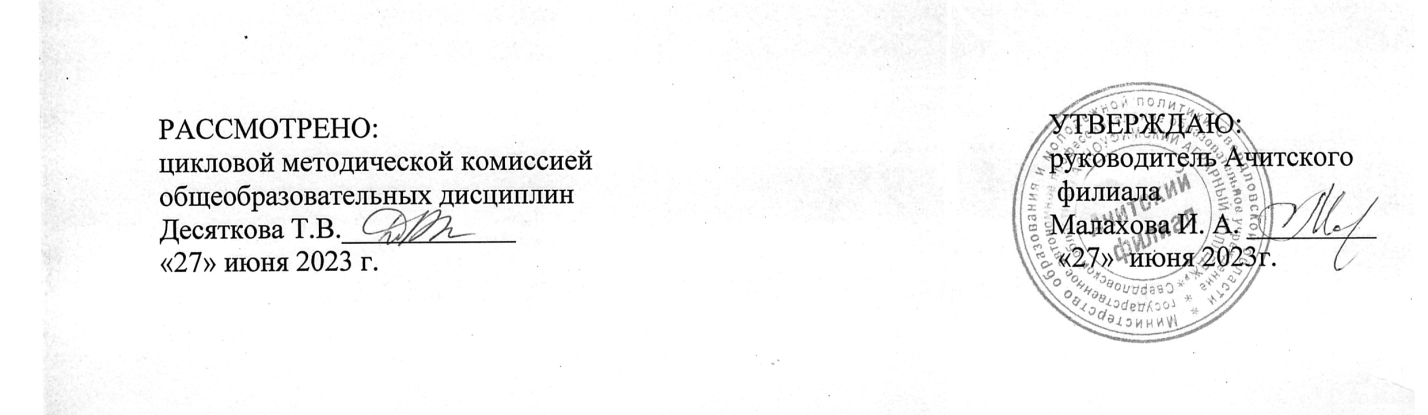 РАБОЧАЯ ПРОГРАММА ОБЩЕОБРАЗОВАТЕЛЬНОЙ ДИСЦИПЛИНЫОД. 16 АСТРОНОМИЯПрофессия:  43.01.09 Повар, кондитер 1 курс, группа 13-ПУровень освоения (базовый )Форма обучения: очная2023 г.Рабочая программа разработана в соответствии с требованиями: - федерального государственного образовательного стандарта среднего общего образования, - федерального государственного образовательного стандарта  среднего профессионального образования по профессии:  43.01.09 Повар, кондитер  утверждённого Приказом Министерства образования и науки РФ от 9 декабря 2016 г. № 1569 (базовая подготовка),- примерной программы общеобразовательной  дисциплины «Астрономия» для профессиональных образовательных организаций (ФГБОУ ДПО ИРПО, протокол № 14 от 30 ноября  2022 г.) , - рабочей программы воспитания  УГС 43.01.09 Сервис и туризм по профессии 43.01.09 Повар, кондитер.  Разработчик: Десяткова Татьяна Владимировна, преподаватель высшей квалификационной категории Ачитского филиала ГАПОУ СО «Красноуфимский аграрный колледж»СОДЕРЖАНИЕ1. ОБЩАЯ ХАРАКТЕРИСТИКА РАБОЧЕЙ ПРОГРАММЫ ОБЩЕОБРАЗОВАТЕЛЬНОЙ  ДИСЦИПЛИНЫ                                                                                                                                 42. СТРУКТУРА  И СОДЕРЖАНИЕ  ОБЩЕОБРАЗОВАТЕЛЬНОЙ  ДИСЦИПЛИНЫ              8                                       3. УСЛОВИЯ РЕАЛИЗАЦИИ ПРОГРАММЫ ОБЩЕОБРАЗОВАТЕЛЬНОЙ ДИСЦИПЛИНЫ                                                                                                                                124.   КОНТРОЛЬ И ОЦЕНКА РЕЗУЛЬТАТОВ ОСВОЕНИЯ  ОБЩЕОБРАЗОВАТЕЛЬНОЙ  ДИСЦИПЛИНЫ                                                                                                                                 14     ОБЩАЯ ХАРАКТЕРИСТИКА РАБОЧЕЙ ПРОГРАММЫ ОБЩЕОБРАЗОВАТЕЛЬНОЙ  ДИСЦИПЛИНЫ  ЭКОЛОГИЯ1.1. Место учебной дисциплины в структуре основной  образовательной программы.Общеобразовательная дисциплина «Астрономия» является дисциплиной по выбору в общеобразовательном цикле образовательной программы  в соответствии с ФГОС СПО по профессии  43.01.09 Повар, кондитер  ,реализуемой на базе основного общего образованияРабочая программа учебной дисциплины разработана на основе федерального государственного образовательного стандарта среднего общего образования реализуемого с учетом профессиональной направленности получаемой профессии. 1 .2. Цели и планируемые результаты освоения дисциплины: 1.2.1. Цели и задачи дисциплины: Содержание программы общеобразовательной дисциплины «Астрономия» направлено на достижение следующих целей:1) сформированность представлений о строении Солнечной системы, эволюции звезд и Вселенной, пространственно-временных масштабах Вселенной;2) понимание физических процессов, происходящих на звездах, в звездных системах, в межгалактической среде;3) владение основополагающими астрономическими понятиями, теориями, законами и закономерностями, уверенное пользование астрономической терминологией и символикой.Логика формулирования результатов обучения по астрономии отражает этапность формирования результатов обучения: от представлений к способам деятельности. Одновременно с этим, в логике компетентностного подхода определение целей дисциплины должно быть ориентировано на компетенции, определенные во ФГОС СПО, и формируемые при освоении обучающимися предметного содержания.1.2.2. 	Планируемые результаты освоения общеобразовательной дисциплины в соответствии с ФГОС СПО и на основе ФГОС С00Особое значение дисциплина имеет при формировании и развитии ОК и ПК2. СТРУКТУРА И СОДЕРЖАНИЕ ОБЩЕОБРАЗОВАТЕЛЬНОЙ ДИСЦИПЛИНЫ2.1. Объем  дисциплины и виды учебной работы3. УСЛОВИЯ РЕАЛИЗАЦИИ ПРОГРАММЫ ДИСЦИПЛИНЫ3.1. Материально-техническое обеспечение обученияОборудование учебного кабинета: - посадочные места по количеству обучающихся;- рабочее место преподавателя;- комплект учебно-методической документации.Технические средства обучения : ноутбук, мультимедийный проектор, программное обеспечение:открытая астрономия) 3.2. Информационное обеспечение обученияОсновная литератураВоронцов-Вельяминов Б.А. Астрономия. Базовый уровень. 11 класс : учебник для общеобразоват. организаций / Б. А. Воронцов-Вельяминов, Е. К. Страут. — М. : Дрофа, 2019.Логвиненко, О.В. Астрономия + еПриложение : учебник / Логвиненко О.В. — Москва : КноРус, 2021. — 263 с. — ISBN 978-5-406-08165-5. — URL: https://book.ru/book/940426  — Текст : электронный. Логвиненко, О.В. Астрономия. Практикум : учебно-практическое пособие / Логвиненко О.В. — Москва : КноРус, 2021. — 245 с. — ISBN 978-5-406-08291-1. — URL: https://book.ru/book/940104  — Текст : электронный..Дополнительная литератураШкольный астрономический календарь. Пособие для любителей астрономии / Московский планетарий — М., (на текущий учебный год).Список рекомендуемых интернет ресурсов и программного обеспечения1.	Wiggins G., Mc. Tighe J. Understanding by Design Guide to Advanced Concepts in Creating and Reviewing Units. 2012. – 136 pp.2. ФГОС СПО // Сопровождение деятельности по внедрению новых и актуализированных ФГОС СПО [Электронный ресурс] // сайт. – Режим доступа: http:// https://spo-edu.ru/fgos/ (дата обращения 28.05.2022). 3. Б. Блум. Таксономия Образовательных Целей: Сфера Познания.–1956.4. Ментальная карта: декомпозиция результатов обучения по дисциплине Астрономия [Электронный ресурс] // сайт. – Режим доступа: 1.Результаты дисциплины Астроном...- Мыслительная карта (mindomo.com) 5. Michael Horn. Forget http://thejournal.com/articles/2012/03/01/forget-about-blended-learning-best-practices.aspx, свободный6. Другова Е.А., Велединская С.Б., Журавлева И.И, Дорофеева М.Ю. Использование инструментов педагогического дизайна для обеспечения качества смешанного обучения / Томский государственный университет. – Томск: Изд-во Томского гос. ун-та, 2021 – 64 с. – (Серия «Методические рекомендации по использованию новых инструментов управления качеством образования на основе опыта ведущих российских университетов»). — Заглавие с экрана. — Свободный доступ из сети Интернет. Режим доступа:  http://docs.io.tsu.ru/wordpress/wp-content/uploads/TSU_MR.pdf7.  Велединская С.Б.,  Дорофеева М.Ю. Эффективность электронного обучения: система требований к электронному курсу [Электронный ресурс] / The effectiveness of e-learning: online course requirements // Открытое и дистанционное образование. — 2016. — № 2 (62). — [С. 62-68]. — Заглавие с экрана. — Доступ по договору с организацией-держателем ресурса. — Свободный доступ из сети Интернет. Режим доступа: http://elibrary.ru/item.asp?id=26137612http://journals.tsu.ru/ou/&journal_page=archive&id=1413&article_id=284428. Велединская С.Б.,  Дорофеева М.Ю. Смешанное обучение: технология проектирования учебного процесса [Электронный ресурс] / Blended learning course design technology // Открытое и дистанционное образование : журнал / Ассоциация образовательных и научных учреждений "Сибирский открытый университет". — 2015. — т. 2, № 43. — [С. 12-19]. — Заглавие с экрана. — Доступ по договору с организацией-держателем ресурса. Режим доступа: http://elibrary.ru/item.asp?id=240048739. Велединская С.Б.,  Дорофеева М.Ю. Эффективное сопровождение электронного обучения: технологии вовлечения и удержания учащихся [Электронный ресурс] // Образовательные технологии. — 2015. — № 3. — [С. 104-115]. — Заглавие с экрана. — Доступ по договору с организацией-держателем ресурса. Режим доступа: http://elibrary.ru/item.asp?id=2577747410. Велединская С.Б.,  Дорофеева М.Ю. Смешанное обучение: секреты эффективности [Электронный ресурс] // Высшее образование сегодня. — 2014. — № 8. — [С. 8-13]. — Заглавие с экрана. — Доступ по договору с организацией-держателем ресурса. Режим доступа: http://elibrary.ru/item.asp?id=2201524711. Тарханова И. Ю., Харисова И. Г. Образовательные технологии формирования универсальных компетенций студентов вуза //Ярославский педагогический вестник. – 2018. – №. 5. – С. 136-145.4.КОНТРОЛЬ И ОЦЕНКА РЕЗУЛЬТАТОВ ОСВОЕНИЯ ДИСЦИПЛИНЫКонтроль и оценка раскрываются через усвоенные знания и приобретенные обучающимися умения, направленные на формирование общих и профессиональных компетенций.Код и наименование формируемых компетенцийПланируемые результаты освоения дисциплиныПланируемые результаты освоения дисциплиныКод и наименование формируемых компетенцийОбщие ДисциплинарныеОК 01. Выбирать способы решения задач профессиональной деятельности применительно к различным контекстамвоспринимать задачу и/или проблему в профессиональном и/или социальном контексте;- анализировать задачу и/или проблему и выделять её составные части; - планировать этапы решения задачи; составлять план действия;- эффективно искать информацию, необходимую для решения задачи и/или проблемы;- определять необходимые ресурсы;- владеть актуальными методами работы в профессиональной и смежных сферах;- реализовывать составленный план;- оценивать результат и последствия своих действий (самостоятельно или с помощью наставника;- осознанно использовать необходимые речевые средства для решения коммуникативных задач- знать социокультурный портрет и наследие родной страны и страны изучаемого языка;- грамотно излагать свои мысли на государственном и иностранном языках;- отстаивать свою гражданскую позицию;- проявлять толерантность к другим народам и иной культуре;- владеть нормами межкультурного и межличностного общения;-осознавать личностный смысл обучения и саморазвития;- самостоятельно определять цели собственной траектории развития; - самостоятельно определять способы достижения заявленных целей;- устанавливать причинно-следственные связи;- оценивать и обосновывать свои действия (текущие и планируемые;освоение и использование межпредметных понятий и универсальных учебных действий- овладение навыками учебно-исследовательской, проектной и социальной деятельностивладеть основополагающими астрономическими понятиями, теориями, законами и закономерностями, уверенно пользоваться астрономической терминологией и символикой;   -сформированность представлений о значении астрономии в практической деятельности человека и дальнейшем научно-техническом развитии;OK 02. Использовать современные средства поиска, анализа и интерпретации информации, и информационные технологии для выполнения задач профессиональной деятельностиопределять задачи для поиска информации; - определять необходимые источники информации;- планировать процесс поиска; структурировать получаемую информацию; - выделять наиболее значимое в перечне информации; оценивать практическую значимость результатов поиска;- оформлять результаты поиска, применять средства информационных технологий для решения профессиональных задач;- использовать современное программное обеспечение;- использовать различные цифровые средства для решения профессиональных задач;- осознанно использовать необходимые речевые средства для решения коммуникативных задач-сформированность представлений о строении Солнечной системы, эволюции звезд и Вселенной, пространственно-временных масштабах Вселенной;-осознавать роль отечественной науки в освоении и использовании космического пространства и развитии международного сотрудничества в этой области.OK 04. Эффективно взаимодействовать и работать в коллективе и команде-участвовать в диалогах на знакомые общие и профессиональные темы; - строить простые высказывания о себе, своей профессиональной деятельности;- осознанно использовать необходимые речевые средства для решения коммуникативных задач при взаимодействии в коллективе и команде в ходе профессиональной деятельности.- Освоение и использование межпредметных понятий и универсальных учебных действийготовность к самостоятельному планированию и осуществлению учебной деятельности, организации учебного сотрудничества с педагогическими работниками и сверстниками, к участию в построении индивидуальной образовательной траектории- овладение навыками учебно-исследовательской, проектной и социальной деятельности;- грамотно излагать свои мысли на государственном и иностранном языках;- отстаивать свою гражданскую позицию;- проявлять толерантность к другим народам и иной культуре;- владеть нормами межкультурного и межличностного общения;понимать сущность наблюдаемых во Вселенной явлений; - владеть основополагающими астрономическими понятиями, теориями, законами и закономерностями, уверенное пользование астрономической терминологией и символикойОК 07. Содействовать сохранению окружающей среды, ресурсосбережению, применять знания об изменении климата, принципы бережливого производства, эффективно действовать в чрезвычайных ситуациях-проявлять сформированность экологической культуры, понимание влияния социально-экономических процессов на состояние природной и социальной среды, осознание глобального характера экологических проблем;-сформированность представлений о значении астрономии в практической деятельности человека и дальнейшем научно-техническом развитииПК 1.4.  Проводить приготовление и подготовку к реализации полуфабрикатов разнообразного ассортимента для блюд, кулинарных изделий из мяса, домашней птицы, дичи, кролика.воспринимать задачу и/или проблему в профессиональном и/или социальном контексте;- анализировать задачу и/или проблему и выделять её составные части; - планировать этапы решения задачи; составлять план действия;- эффективно искать информацию, необходимую для решения задачи и/или проблемы;- определять необходимые ресурсы;- владеть актуальными методами работы в профессиональной и смежных сферах;- реализовывать составленный план;- оценивать результат и последствия своих действий (самостоятельно или с помощью наставника-сформированность представлений о значении астрономии в практической деятельности человека и дальнейшем научно-техническом развитии, космической кухниВид учебной работыОбъем часовОбъём образовательной программы дисциплины36Основное содержание26в том числе:Теоретическое обучение26Практические занятия6Контрольные работыПрофессионально-ориентированное содержание2в том числе:Теоретическое обучение2Практические занятияЛабораторные занятияПромежуточная  аттестация: дифференцированный зачёт2№ учебного занятияНаименование разделов и темСодержание учебного материала, лабораторные и практические работы.Содержание учебного материала, лабораторные и практические работы.Объем часовФормируемые общие и профессиональные компетенции1.2.3.3.4.5.Раздел 1.  Солнечная системаРаздел 1.  Солнечная системаРаздел 1.  Солнечная системаРаздел 1.  Солнечная системаРаздел 1.  Солнечная системаРаздел 1.  Солнечная система1.Наблюдаемые явления и процессы в Солнечной системеОбъект, предмет и методы исследования Астрономии, ее связь с другими науками. Звезды и созвездия. Звездные карты, глобусы и атласы. Видимое движение звезд на различных географических широтах. Кульминация светил. Видимое годичное движение Солнца. Эклиптика. Движение и фазы Луны. Затмения Солнца и Луны. Время и календарьОбъект, предмет и методы исследования Астрономии, ее связь с другими науками. Звезды и созвездия. Звездные карты, глобусы и атласы. Видимое движение звезд на различных географических широтах. Кульминация светил. Видимое годичное движение Солнца. Эклиптика. Движение и фазы Луны. Затмения Солнца и Луны. Время и календарь2ОК 01,  ОК 02, 2.ПР № 1 “Основные элементы небесной сферы. Небесные координаты”Практическая работаПрактическая работа2ОК 01, ОК 023.Небесная механика тел Солнечной системыРазвитие представлений о строении мира: от геоцентрической к гелиоцентрической системе мира Синодический и сидерический (звездный) периоды обращения планет. Движение искусственных спутников Земли и космических аппаратов в Солнечной системеРазвитие представлений о строении мира: от геоцентрической к гелиоцентрической системе мира Синодический и сидерический (звездный) периоды обращения планет. Движение искусственных спутников Земли и космических аппаратов в Солнечной системе2ОК 01, ОК 024.Законы Кеплера Определение расстояний и размеров тел в Солнечной системе. Горизонтальный параллакс Определение расстояний и размеров тел в Солнечной системе. Горизонтальный параллакс2ОК 01, ОК 025.ПР № 2 "Особенности движения Солнца на различных широтах"Практическая работаПрактическая работа2ОК 01, ОК 026.Строение Солнечной системыПланеты Солнечной системыПланеты Солнечной системы2ОК 01, ОК 027.Малые тела Солнечной системы Астероиды, планеты-карлики, кометы, метеороиды. Метеоры, болиды и метеориты. Влияние движения астероидов и комет на Землю Астероиды, планеты-карлики, кометы, метеороиды. Метеоры, болиды и метеориты. Влияние движения астероидов и комет на Землю2ОК 01, ОК 02 8.Система Земля — ЛунаСистема Земля — Луна (двойная планета). Значение исследований Луны космическими аппаратами. Значение пилотируемых космических экспедиций на Луну. Физическая природа Луны, строение лунной поверхности, физические условия на Луне. Значение знаний о природе Луны для развития человеческой цивилизацииСистема Земля — Луна (двойная планета). Значение исследований Луны космическими аппаратами. Значение пилотируемых космических экспедиций на Луну. Физическая природа Луны, строение лунной поверхности, физические условия на Луне. Значение знаний о природе Луны для развития человеческой цивилизации2ОК 01,ОК 02 , 9.ПР № 3 "Физические условия на поверхности планет земной группы»Сравнительная характеристика планетСравнительная характеристика планет2ОК 01,ОК 02 Раздел 2. Строение и эволюция ВселеннойРаздел 2. Строение и эволюция ВселеннойРаздел 2. Строение и эволюция ВселеннойРаздел 2. Строение и эволюция ВселеннойРаздел 2. Строение и эволюция ВселеннойРаздел 2. Строение и эволюция Вселенной10.Солнце, звезды и звездные скопленияСолнце, звезды и звездные скопления Излучение и температура Солнца. Состав и строение Солнца. Источник его энергии. Атмосфера Солнца. Солнечная активность и ее влияние на Землю. Годичный параллакс и расстояния до звезд. Светимость, спектр, цвет и температура различных классов звезд. Диаграмма «спектр-светимость». Массы и размеры звезд. Модели звезд2ОК 01,ОК 02 ,11.ГалактикиГалактикиНаша Галактика. Ее размеры и структура. Ядро Галактики. Области звездообразования. Вращение Галактики. Квазары2ОК 01,ОК 02 ,12.Изучение ВселеннойИзучение ВселеннойСтруктура и масштабы Вселенной. Особенности астрономических методов исследования. Всеволновая астрономия2ОК 01,ОК 02, 13.Закон ХабблаЗакон Хаббла«Красное смещение» и. Нестационарная Вселенная А. А. Фридмана. Большой взрыв. Реликтовое излучение. Ускорение расширения Вселенной. «Темная энергия» и антитяготение. Расширяющаяся Вселенная. Возможные сценарии эволюции Вселенной2ОК 01,ОК 02, Раздел 3. Космические технологии в деятельности человека  Раздел 3. Космические технологии в деятельности человека  Раздел 3. Космические технологии в деятельности человека  Раздел 3. Космические технологии в деятельности человека  Раздел 3. Космические технологии в деятельности человека  Раздел 3. Космические технологии в деятельности человека  14.Освоение и использование космического пространстваОсвоение и использование космического пространстваНаучные достижения в изучении гелиоцентрической системы мира. История отечественной и зарубежной науки в освоении космоса2ОК 01, ОК 02,ОК 04, 15.Современные астрономические открытия и технологииСовременные астрономические открытия и технологии. Исследование объектов Солнечной системы. Освоение космического пространства. Радиотелескоп и его принцип действия2ОК 01, ОК 02,ОК 04,16.Космические технологии в научно-техническом развитииКосмические технологии в научно-техническом развитииЦифровые технологии для изучения небесных тел. Комплексы наземных, орбитальных телескопов и обсерваторий для исследования земной атмосферы, космического излучения в различных спектрах и его влияния на Землю2ОК 01, ОК 02,ОК 04,ОК 0717.Космическая кухняКосмическая кухняРацион космонавтов .Основная часть, или базовая, составляется по медицинским показателям .Вторая часть рациона — дополнительный индивидуальный набор, который полностью зависит от предпочтений космонавтов2ОК 01, ОК 02,ОК 04, ОК 07,ПК 1.4.18Промежуточная аттестацияДифференцированный зачётДифференцированный зачёт2ОК 01,ОК 02ВСЕГО ЧАСОВ36Код и наименование формируемых компетенций Раздел/Тема Тип оценочных мероприятий ОК 01. Выбирать способы решения задач профессиональной деятельности применительно к различным контекстамРаздел 1. Темы:  1.1, 1.2 ,1.3., 1.4., 1.5., 1.6., 1.7., 1.8., 1.9.Раздел 2. Темы: 2.10., 2.11., 2.13. Раздел 3. Темы: 3.14, 3.15, 3.16, 3.17. ,3.18.ОК 02. Использовать современные средства поиска, анализа и интерпретации информации и информационные технологии для выполнения задач профессиональной деятельности Раздел 1. Темы:  1.1, 1.2 .,1.3.,1.4., 1.5., 1.6., 1.7., 1.8., 1.9.Раздел 2. Темы: 2.10., 2.11., 2.13. Раздел 3. Темы: 3.14, 3.15, 3.16, 3.17. ,3.18.устный опрос; фронтальный опрос;  оценка контрольных работ; оценка практических работ ; оценка тестовых заданий; наблюдение за ходом выполнения индивидуальных проектов и оценка выполненных проектов; - оценка выполнения самостоятельных работ;наблюдение и оценка решения кейс-задач; - наблюдение и оценка деловой игры; - оценка выполнения интерактивных заданий- оценка заполнения схем, кластеров.Дифференцированный зачётОК 04. Эффективно взаимодействовать и работать в коллективе и команде Раздел 3. Темы: 3.14, 3.15, 3.16.,3.17устный опрос; фронтальный опрос;  оценка контрольных работ; оценка практических работ ; оценка тестовых заданий; наблюдение за ходом выполнения индивидуальных проектов и оценка выполненных проектов; - оценка выполнения самостоятельных работ;наблюдение и оценка решения кейс-задач; - наблюдение и оценка деловой игры; - оценка выполнения интерактивных заданий- оценка заполнения схем, кластеров.Дифференцированный зачётОК 07. Содействовать сохранению окружающей среды, ресурсосбережению, применять знания об изменении климата, принципы бережливого производства, эффективно действовать в чрезвычайных ситуациях Раздел 3. Темы: 3.16, 3.17. устный опрос; фронтальный опрос;  оценка контрольных работ; оценка практических работ ; оценка тестовых заданий; наблюдение за ходом выполнения индивидуальных проектов и оценка выполненных проектов; - оценка выполнения самостоятельных работ;наблюдение и оценка решения кейс-задач; - наблюдение и оценка деловой игры; - оценка выполнения интерактивных заданий- оценка заполнения схем, кластеров.Дифференцированный зачётПК 1.4.  Проводить приготовление и подготовку к реализации полуфабрикатов разнообразного ассортимента для блюд, кулинарных изделий из мяса, домашней птицы, дичи, кроликаРаздел 3. Темы: 3.17.устный опрос; фронтальный опрос;  оценка контрольных работ; оценка практических работ ; оценка тестовых заданий; наблюдение за ходом выполнения индивидуальных проектов и оценка выполненных проектов; - оценка выполнения самостоятельных работ;наблюдение и оценка решения кейс-задач; - наблюдение и оценка деловой игры; - оценка выполнения интерактивных заданий- оценка заполнения схем, кластеров.Дифференцированный зачётПК 1.4.  Проводить приготовление и подготовку к реализации полуфабрикатов разнообразного ассортимента для блюд, кулинарных изделий из мяса, домашней птицы, дичи, кроликаРаздел 3. Темы: 3.17.